В целях устранения технических ошибок, руководствуясь Уставом города Новосибирска, ПОСТАНОВЛЯЮ:1. Внести в постановление мэрии города Новосибирска от 06.02.2018 № 450 «О проекте планировки и проектах межевания территории, прилегающей к парку культуры и отдыха «Березовая роща», в Центральном и Дзержинском районах» следующие изменения:1.1. В пункте 2 цифры «030.01.01.01» заменить цифрами «030.01.01.10».1.2. В графе 5 таблицы приложения к чертежу межевания территории, являющемуся приложением к проекту межевания территории квартала 030.01.02.03 в границах проекта планировки территории, прилегающей к парку культуры и отдыха «Березовая роща», в Центральном и Дзержинском районах, слова «Ипподромская, 39» заменить словами «Селезнева, 39».2. Департаменту строительства и архитектуры мэрии города Новосибирска разместить постановление на официальном сайте города Новосибирска в информационно-телекоммуникационной сети «Интернет».3. Департаменту информационной политики мэрии города Новосибирска в течение семи дней со дня издания постановления обеспечить опубликование постановления.4. Контроль за исполнением постановления возложить на заместителя мэра города Новосибирска – начальника департамента строительства и архитектуры мэрии города Новосибирска.Демченко2275058Кухарева2275050ГУАиГ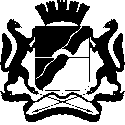 МЭРИЯ ГОРОДА НОВОСИБИРСКАПОСТАНОВЛЕНИЕОт  	  19.06.2018		№      2173    	О внесении изменений в постановление мэрии города Новосибирска от 06.02.2018 № 450 «О проекте планировки и проектах межевания территории, прилегающей к парку культуры и отдыха «Березовая роща»,              в Центральном и Дзержинском районах» Мэр города НовосибирскаА. Е. Локоть